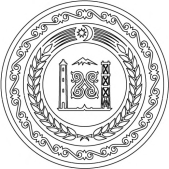 АДМИНИСТРАЦИЯ НАУРСКОГО МУНИЦИПАЛЬНОГО РАЙОНА ЧЕЧЕНСКОЙ РЕСПУБЛИКИ(АДМИНИСТРАЦИЯ НАУРСКОГО МУНИЦИПАЛЬНОГО РАЙОНА)НОХЧИЙН РЕСПУБЛИКАННЕВРАН МУНИЦИПАЛЬНИ КIОШТАН АДМИНИСТРАЦИ(НЕВРАН МУНИЦИПАЛЬНИ КIОШТАН АДМИНИСТРАЦИ)ПОСТАНОВЛЕНИЕст. НаурскаяО подготовке и проведении учебных сборов с гражданами 10-х классов образовательных учреждений Наурского муниципального района        в мае  2022 года	В соответствии с Федеральным Законом «О воинской обязанности и военной службе» от 28 марта 1998 года № 53-ФЗ, Постановлением Правительства Российской Федерации от 31 декабря 1999 года № 1441 «Об утверждении Положения о подготовке граждан Российской Федерации к военной службе», совместного приказа министра обороны Российской Федерации и Министра образования и науки Российской Федерации от 24 февраля 2010 года № 96/134 «Об утверждении Инструкции обучения граждан Российской Федерации начальным знаниям в области обороны и их подготовки по основам военной службы в образовательных учреждениях среднего (полного) общего образования, образовательных  учреждениях начального и профессионального, среднего профессионального образования и учебных пунктах», ПОСТАНОВЛЯЕТ:	1. Организовать проведение учебных сборов с гражданами 10-х классов образовательных учреждений Наурского муниципального района. Провести учебные сборы в период с 16 мая по 20 мая 2022 года. Место проведения учебных сборов – образовательные учреждения Наурского муниципального района.  Место проведения стрельб  (по согласованию);	2. Военному комиссару Наурского района Чеченской Республики оказать методическую и практическую помощь руководителям образовательных учреждений в проведении учебных сборов. Наладить взаимодействие с командованием войсковой части 3761, с целью проведения на ее базе отдельных занятий. В ходе проведения учебных сборов, иметь сведения о количестве привлекаемых учащихся на учебные сборы. Осуществлять контроль над организацией и проведением учебных сборов;	3. Руководителю МУ «Управление образования Наурского муниципального района»:а)  сформировать список администрации учебных сборов и представить мне на утверждение. Определить состав учащихся и студентов, привлекаемых на учебные сборы, обеспечить полный охват граждан мужского пола, учащихся 10-х классов образовательных учреждений среднего (полного) образования, предвыпускных курсов образовательных учреждений среднего профессионального образования района, организованный вывоз их к месту проведения боевых стрельб, организацию учебного процесса, проведение мероприятий военно-патриотического воспитания, спортивно-массовой работы;	б) образовательный процесс, осуществляемый во время сборов, организовать в соответствии с расчетом часов по предметам обучения, учебно-тематическим планом и распорядком дня (Приложения №№ 5,6,7  к  Инструкции (п.44) приказа Минобороны и Минобразования РФ 2010 года № 96/134);в) по согласованию с военным комиссаром Наурского района Чеченской Республики  издать приказ, где определить задачи сборов, сроки и методы проведения, в ходе которых дать гражданам общие знания и практические навыки по основам военной службы. Провести методические занятия по планированию и проведению сборов с педагогическими работниками образовательных организаций, осуществляющих обучение граждан начальным знаниям в области обороны и их подготовку по основам военной службы.4. Опубликовать настоящее постановление в районной газете «Терская правда» и разместить на официальном сайте Администрации Наурского муниципального района5. Контроль за исполнением настоящего постановления оставляю за собой. Исполняющий обязанности главы Администрации                                                           Р.Р. Джанхотов№